PO BOX 2243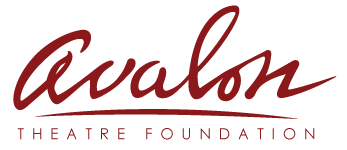 Grand Junction, CO 81502970-778-3088info@avalontheatrefoundation.orgCommunity Benefit FundGrant ApplicationApplicant InformationEvent InformationWe will contact you if we need further information.Organization Name:                                                                                                        Organization Name:                                                                                                        Organization Name:                                                                                                        Website:                                                    Mailing Address:                                                                                                                                                                                        Mailing Address:                                                                                                                                                                                        Mailing Address:                                                                                                                                                                                        Mailing Address:                                                                                                                                                                                        Contact person name:                                                     Phone:                              Phone:                              Email:                                                         Alt contact:                                                                        Phone:                              Phone:                              Email:                                                         Choose one:   □501(c)3   □501(c)3 pending   □For-profit    □Gov’tChoose one:   □501(c)3   □501(c)3 pending   □For-profit    □Gov’tAnnual budget total: $                                        Annual budget total: $                                        Brief description of your organization’s mission and programs:Brief description of your organization’s mission and programs:Brief description of your organization’s mission and programs:Brief description of your organization’s mission and programs:Number of members/season ticket holders:                                                Number of members/season ticket holders:                                                Number of volunteers:                                         Number of volunteers:                                         Number of full-time employees:                                                                     Number of full-time employees:                                                                     Number of part-time employees:                        Number of part-time employees:                        Brief description of event:Brief description of event:Amount requested: $                                                      Tentative date of event:                                                                           Briefly describe why your organization needs this funding:Briefly describe why your organization needs this funding:Primary event category (one or two): □Visual    □Performing    □Literary    □Festival    □Cultural/History□School/educational    □Other (describe):Primary event category (one or two): □Visual    □Performing    □Literary    □Festival    □Cultural/History□School/educational    □Other (describe):Is this event a collaboration with other organization/s?   □Yes      □NoIs this event a collaboration with other organization/s?   □Yes      □NoEstimated size of audience/attendance/number of people served:                                                                                                Estimated size of audience/attendance/number of people served:                                                                                                Ticket price: $                                                                                                                                                                                             Ticket price: $                                                                                                                                                                                             